Прайс-лист на железобетонные изделиядействителен с 01.02.2021г.Все цены указаны с учетом НДС 20%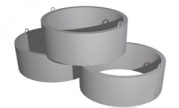 Кольца колодезные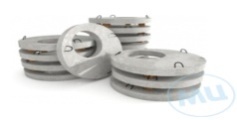 Колодезные крышки и днищаЛестничные площадки             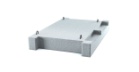 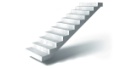 Лестничные марши 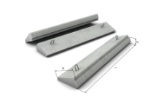 Лестничные ступени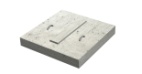 Опорные подушкиПрогоны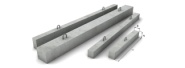 Перемычки *-Цены на продукцию по согласованию Фундаментные блоки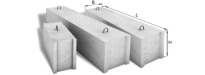 Плиты балконные (монолитные)*-Цены на продукцию по согласованию Плиты ленточных фундаментов*-Цены на продукцию по согласованию Сваи 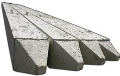 Плиты аэродромные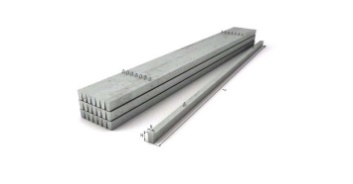 Стойки СВ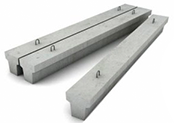 Балка подкрановая железобетонная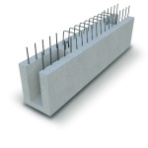 Ригель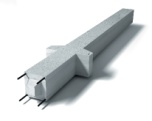 Колонна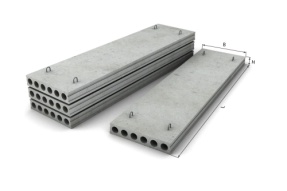 Плиты перекрытия
*-Цены на продукцию по согласованию ООО «Бетонный Растворный Узел»ООО «Бетонный Растворный Узел»ООО «Бетонный Растворный Узел»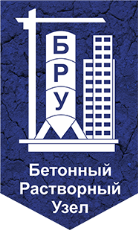 ООО «Бетонный Растворный Узел»Тамбовская обл.,Тамбовский р-н,п.Строитель, ул.Промышленная стр.56.тел. (4752)700-106 / 700-105e-mail: komdir@bru68.ru / office@bru68.ruweb:     www.bru68.ruООО «Завод железобетонных изделий №7»г. Тамбов, ул. Бастионная, 21тел. (4752) 700-107 / 700-108e-mail: op1@bru68.ru / office@bru68.ruweb:     www.bru68.ruООО «Завод железобетонных изделий №7»г. Тамбов, ул. Бастионная, 21тел. (4752) 700-107 / 700-108e-mail: op1@bru68.ru / office@bru68.ruweb:     www.bru68.ruНаименованиеВес/кгРазмеры, ммРазмеры, ммРазмеры, ммЦена за1 шт.НаименованиеВес/кгDнDвhЦена за1 шт.КС 10-9600116010008902903КС 15-91000168015008904116НаименованиеВес/кгРазмеры, ммРазмеры, ммРазмеры, ммЦена за1 шт.НаименованиеВес/кгDBHЦена за1 шт.ПП 10-12401160-1502783ПП 10-22501160-1503990ПП 15-16801680-1504410ПП 15-26901680-1505145ПН-104801400-1004490ПН-1510321900-1208365НаименованиеВес/кгРазмеры, ммРазмеры, ммРазмеры, ммЦена за1 шт.НаименованиеВес/кгLBHЦена за1 шт.2 ЛП 25.12-411602500130032095392 ЛП 25.15-4134525001600320128192ЛП 22-18-413202200190032013126НаименованиеВес/кгРазмеры, ммРазмеры, ммРазмеры, ммЦена за1 шт.НаименованиеВес/кгLBHЦена за1 шт.1ЛМ 27.12.14-4152027201200140135201ЛМ 27.11.14-4128027201050140112671ЛМ 30.12.15-417003030120015015877ЛМ-1и 4-х ступ.60013441050705442НаименованиеВес/кгРазмеры, ммРазмеры, ммРазмеры, ммЦена за1 шт.НаименованиеВес/кгLHBЦена за1 шт.ЛС-111111050145330924ЛС-121281200145330970ЛС-1414513501453301215ЛС-1516015001453301320ЛС-1717516501453301433ЛС-2324022501453301991ЛС-9.17100900168290797ЛС-11.171121050168290924ЛС-12.1713012001682901054ЛС-14.1715013501682901215ЛС-15.1716015001682901320ЛС-17.1717516501682901433ЛС-23.1724022501682901991НаименованиеВес/кгРазмеры, ммРазмеры, ммРазмеры, ммЦена за1 шт.НаименованиеВес/кгLBHЦена за1 шт.ОП 4.450380380140847ОП 5.245510250140863ОП 5.4755103801401062ОП 6.41406403802201681ОП 2,5-5455102501401063НаименованиеВес/кгРазмеры, ммРазмеры, ммРазмеры, ммЦена за1 шт.НаименованиеВес/кгLBHЦена за1 шт.ПРГ 60.2.5-4Т1500598020050023669ПРГ 48.2.5-4Т1160478020050018136ПРГ 45.2.5-4Т1100448020050015621ПРГ 42.2.5-4Т101042020050014032ПРГ 36.1.4-4Т43035801204005213ПРГ 32.1.4-4Т38031801204004746ПРГ 28.1.3.4Т24027801203003301НаименованиеВес/кгРазмеры, ммРазмеры, ммРазмеры, ммЦена за1 шт.НаименованиеВес/кгLBHЦена за1 шт.Брусковые перемычкиБрусковые перемычкиБрусковые перемычкиБрусковые перемычкиБрусковые перемычкиБрусковые перемычки1 ПБ 10-1201030120652551 ПБ 13-1251290120653192ПБ 10-1411030120140      3982ПБ 13-15312901201405792ПБ 16-26215501201407772ПБ 17-27116801201408132ПБ 19-38119401201409582ПБ 22-392220012014010342ПБ 25-3103246012014011052 ПБ 26-4109259012014012002ПБ 29-4116285012014013262 ПБ 30-4120298012014013493 ПБ 13-3782129012022011803 ПБ 16-3799155012022014023 ПБ 18-37116181012022015363 ПБ 18-8116181012022013613 ПБ 21-8132207012022014133 ПБ 25-815624601202201594З ПБ 27-8173272012022018053 ПБ 30-8190298012022019623 ПБ 34-4214337012022018684 ПБ 30-4250298012029030464 ПБ 44-8370441012029040124 ПБ 48-8401480012029043524 ПБ 60-8497596012029053935 ПБ 18-27240181025022027635ПБ 21-27274207025022034095 ПБ 34-20444337025022051095 ПБ 36-20418363025022055245ПБ 25-27324246025022037305ПБ 25-37324246025022037955ПБ 27-27360272025022041465ПБ 27-373602720250220     45775 ПБ 30-27397298025022046135ПБ 30-37394298025022051795 ПБ 31-27411311025022047248ПБ 10-1п281030120902938ПБ 13-1п 351290120903338ПБ 16-1п421550120905318ПБ 17-2п451680120905728ПБ 19-3п521940120906669ПБ 13-37п74129012019010349ПБ 16-37п90155012019011689ПБ 18-37п103181012019013909ПБ 18-8п103181012019011349ПБ 21-8п118207012019013269ПБ 22-3п125220012019013909ПБ 25-3п140246012019014259ПБ 25-8п140246012019015369ПБ 26-4п148259012019013159ПБ 27-8п155272012019016829ПБ 29-4п167285012019014139ПБ 30-4п1702980120190185710ПБ 18-27п2151810250190265110ПБ 21-27п2462070250190298310ПБ 25-27п2922460250190354510ПБ 25-37п2922460250190381310ПБ 27-27п3232720250190411010ПБ 27-37п32327202501904613Плитные перемычкиПлитные перемычкиПлитные перемычкиПлитные перемычкиПлитные перемычкиПлитные перемычки1 ПП 12-370116038065*2 ПП 14-4183142038014022182 ПП 17-5214168038014025982 ПП 18-52311810380140*2 ПП 21-6264207038014029732 ПП 23-72982330380140*2 ПП 25-83152460380140*3 ПП 14-71286142038022039823 ПП 16-713121550380220*3 ПП 18-71364181038022044063 ПП 21-71416207038022048343 ПП 27-71545272038022073853 ПП 30-105982980380220*4 ПП 12-496116051065*5 ПП 14-52431420510140*5 ПП 17-62881680510140*5 ПП 23-103992330510140*6 ПП 30-138022980510220*7 ПП 12-39611603809011687 ПП 14-411814203809014318 ПП 14-71247142038019033868 ПП 16-71269155038019037868 ПП 17-52911680380190*8 ПП 18-5315181038019038228 ПП 18-71315181038019040248 ПП 21-6456207038019043498 ПП 21-71456207038019048238 ПП 23-7404233038019037808 ПП 25-8428246038019040588 ПП 27-71470272038019072458 ПП 30-105162980380190*9 ПП 12-412811605109015489 ПП 14-515614205109018989 ПП 17-6185168051090*10 ПП23-105432330510190*10 ПП30-136942980510190*10ПП14-1333413805101904759НаименованиеВес/кгРазмеры, ммРазмеры, ммРазмеры, ммЦена за1 шт.М 100М 150М200НаименованиеВес/кгLBHЦена за1 шт.М 100М 150М200ФБС 24.3.698023803005802395ФБС 12.3.649011803005801158ФБС 9.3.6366880300580895ФБС 12.3.32301180300280643ФБС 24.4.6130023804005803104ФБС 12.4.665011804005801582ФБС 9.4.64888804005801169ФБС 12.4.3.3101180400280802ФБС 24.5.6163023805005803912ФБС 12.5.681511805005801925ФБС 9.5.66118805005801444ФБС 12.5.3.3801180500280991ФБС 24.6.6196023806005804691ФБС 12.6.698011806005802348ФБС 9.6.67358806005801781ФБС 12.6.3.46011806002801169НаименованиеВес/кгРазмеры, ммРазмеры, ммРазмеры, ммЦена за1 шт.НаименованиеВес/кгLBHЦена за1 шт.ПБ Заказ индивидуальный Заказ индивидуальный Заказ индивидуальный Заказ индивидуальный *НаименованиеВес/кгРазмеры, ммРазмеры, ммРазмеры, ммЦена за1 шт.НаименованиеВес/кгLBHЦена за1 шт.1 классФЛ 8-24-111042380800300*ФЛ  8-12-15281180800300*ФЛ 10-30-1165629801000300*ФЛ10-24-1132023801000300*ФЛ 10-12-162411801000300*ФЛ 10-8-14807801000300*ФЛ 12-30-1196829801200300*ФЛ 12-24-1156023801200300*ФЛ 12-12-174411801200300*ФЛ 12-8-15527801200300*ФЛ 16-30-1261629801600300*ФЛ 16-24-1206423801600300*ФЛ 16-12-198411801600300*ФЛ 16-8-17687801600300*ФЛ 14-30-1230429801400300*ФЛ 14-24-1182423801400300*ФЛ 14-12-186411801400300*ФЛ 14-8-16487801400300*ФЛ 20-24-1388823802000500*ФЛ  20-12-1187211802000500*ФЛ 20-8-112008002000500*ФЛ 24-24-1456023802400500*ФЛ 24-12-1218411802400500*ФЛ 24-8-113927802400500*ФЛ 28-24-1566423802800500*ФЛ 28-12-1271211802800500*ФЛ 28-8-117287802800500*ФЛ 32-12-1309611803200500*ФЛ 32-8-119687803200500*2 классФЛ 8-24-2110423808003005855ФЛ  8-12-252811808003002801ФЛ 10-30-2165629801000300*ФЛ 10-24-2132023801000300*ФЛ 10-12-262411801000300*ФЛ 10-8-248078010003002547ФЛ 12-30-2196829801200300*ФЛ 12-24-2156023801200300*ФЛ 12-12-274411801200300*ФЛ 12-8-25527801200300*ФЛ 16-30-2261629801600300*ФЛ 16-24-2206423801600300*ФЛ 16-12-298411801600300*ФЛ 16-8-27687801600300*ФЛ 14-30-2230429801400300*ФЛ 14-24-2182423801400300*ФЛ 14-12-286411801400300*ФЛ 14-8-26487801400300*ФЛ 20-24-2388823802000500*ФЛ 20-12-2187211802000500*ФЛ 20-8-212008002000500*ФЛ 24-24-2456023802400500*ФЛ 24-12-2218423801180500*ФЛ 24-8-213927802400500*ФЛ 28-24-2566423802800500*ФЛ 28-12-2271211802800500*ФЛ 28-8-217287802800500*ФЛ 32-12-2309611803200500*ФЛ 32-8-219687803200500*3 классФЛ 8-24-3110423808003007425ФЛ  8-12-352811808003003678ФЛ 10-30-31656298010003008970ФЛ 10-24-31320238010003007150ФЛ 10-12-3624118010003003381ФЛ 10-8-348078010003002602ФЛ 12-30-319682980120030010616ФЛ 12-24-31560238012003008101ФЛ 12-12-3744118012003004032ФЛ 12-8-355278012003002989ФЛ 16-30-3261629801600300*ФЛ 16-24-320642380160030011270ФЛ 16-12-3984118016003005336ФЛ 16-8-376878016003003545ФЛ 14-30-323042980140030013436ФЛ 14-24-31824238014003009472ФЛ 14-12-3864118014003004487ФЛ 14-8-364878014003003365ФЛ 20-24-338882380200050021059ФЛ 20-12-31872118020005009504ФЛ 20-8-3120080020005006130ФЛ 24-24-345602380240050023679ФЛ 24-12-321842380118030011062ФЛ 24-8-3139278024005007076ФЛ 28-24-3566423802800500*ФЛ 28-12-327121180280050013659ФЛ 28-8-3172878028005009626ФЛ 32-12-330961180320050016281ФЛ 32-8-319687803200500106304 классФЛ 8-24-4110423808003006586ФЛ  8-12-452811808003003150ФЛ 10-30-41656298010003009879ФЛ 10-24-41320238010003007877ФЛ 10-12-4624118010003003722ФЛ 10-8-448078010003002864ФЛ 12-30-419682980120030011741ФЛ 12-24-41560118023803009307ФЛ 12-12-4744118012003004438ФЛ 12-8-455278012003003294ФЛ 16-30-426162980160030013493ФЛ 16-24-420641580238030012339ФЛ 16-12-4984118016003005871ФЛ 16-8-476878016003004582ФЛ 14-30-423642980140030013746ФЛ 14-24-418242380140030010882ФЛ 14-12-4864118014003005156ФЛ 14-8-464878014003003866ФЛ 20-24-438882380200050023196ФЛ 20-12-418721180200050011168ФЛ 20-8-4120080020005007159ФЛ 24-24-445602380240050027203ФЛ 24-12-421842380118030013030ФЛ 24-8-4139278024005008306ФЛ 28-24-456642380280050033789ФЛ 28-12-427121180280050016179ФЛ 28-8-41728780280050010309ФЛ 32-12-430961180320050018470ФЛ 32-8-41968780320050011741ФЛ 6-24-4102824006003005179ФЛ 6-12-450912006003002579НаименованиеКласс армированияРазмеры, ммРазмеры, ммРазмеры, ммЦена за1 шт.НаименованиеКласс армированияVLВ/ВЦена за1 шт.                                                     Сваи сечением 300х300                                                     Сваи сечением 300х300                                                     Сваи сечением 300х300                                                     Сваи сечением 300х300                                                     Сваи сечением 300х300                                                     Сваи сечением 300х300С 30.301,2,30,283000300С 40.301,2,30,374000300С 50.301,2,30,465000300С 50.304,5,60,465000300С 60.302,30,556000300С 60.305,60,556000300С 60.307,80,556000300С 70.304,5,60,647000300С 70.3080,647000300С 70.3090,647000300С 80.304,5,60,738000300С 80.3080,738000300С 80.3090,738000300С 80.30100,738000300С 80.30110,738000300С 90.305,60,829000300С 90.3080,829000300С 90.3090,829000300С 90.309(350)0,829000300С 90.30100,829000300С 90.3010(350)0,829000300С 90.30110,829000300С 100.3060,9110000300С 100.3080,9110000300С 100.308(350)0,9110000300С 100.3090,9110000300С 100.309(350)0,9110000300С 100.30100,9110000300С 100.3010(350)0,9110000300С 100.30110,9110000300С 100.30120,9110000300С 100.30130,9110000300С 110.3081,011000300С 110.308(350)1,011000300С 110.3091,011000300С 110.309(350)1,011000300С 110.30101,011000300С 110.3010(350)1,011000300С 110.30111,011000300С 110.30121,011000300С 110.30131,011000300С 120.3081,0912000300С 120.308(350)1,0912000300С 120.3091,0912000300С 120.309(350)1,0912000300С 120.30101,0912000300С 120.3010(350)1,0912000300С 120.30111,0912000300С 120.30121,0912000300С 120.30131,0912000300Сваи сечением 400х400*Сваи сечением 400х400*Сваи сечением 400х400*Сваи сечением 400х400*Сваи сечением 400х400*Сваи сечением 400х400*С 40.401,2,5,60,664000400Цена по согласованиюС 50.401,2,5,60,825000400Цена по согласованиюС 60.401,2,3,5,6,7,80,986000400Цена по согласованиюС 70.405,6,8,9,10,11,121,147000400Цена по согласованиюС 70.40У5,6,8,9,10,11,121,147000400Цена по согласованиюС 80.405,6,8,9,10,11,12,131,38000400Цена по согласованиюС 80.40У5,6,8,9,10,11,12,131,38000400Цена по согласованиюС 90.405,6,8,9,10,11,12,131,469000400Цена по согласованиюС 90.40У5,6,8,9,10,11,12,131,469000400Цена по согласованиюС 100.406,8,9,10,11,12,131,6210000400Цена по согласованиюС 100.40У6,8,9,10,11,12,131,6210000400Цена по согласованиюС 110.408,9,10,11,12,131,7811000400Цена по согласованиюС 110.40У8,9,10,11,12,131,7811000400Цена по согласованиюС 120.408,9,10,11,12,131,9412000400Цена по согласованиюС 120.40У8,9,10,11,12,131,9412000400Цена по согласованиюС 130.409,10,11,12,132,113000400Цена по согласованиюС 130.40У9,10,11,12,132,1     13000400Цена по согласованиюНаименованиеВес/кгРазмеры, ммРазмеры, ммРазмеры, ммЦена за1 шт.НаименованиеВес/кгLBHЦена за1 шт.ПАГ-1442006000200014027737НаименованиеВес/кгРазмеры, ммРазмеры, ммРазмеры, ммЦена за1 шт.НаименованиеВес/кгLB/ВH/HЦена за1 шт.СВ 105-3,6120010500200/180280/1909681СВ 110-3,51125110001852809320СВ 105-5118010500200/180280/19012927СВ 110-511251100018528012446СВ 95-392595001652407636НаименованиеВес/кгРазмеры, ммРазмеры, ммРазмеры, ммЦена за1 шт.НаименованиеВес/кгLBHЦена за1 шт.БК 6-7350050503НаименованиеВес/кгРазмеры, ммРазмеры, ммРазмеры, ммЦена за1 шт.НаименованиеВес/кгLBHЦена за1 шт.Рдо 11150400600По согласованиюРдо 11150400500По согласованиюРдо 11150400400По согласованиюНаименованиеВес/кгРазмеры, ммРазмеры, ммРазмеры, ммЦена за1 шт.НаименованиеВес/кгLBHЦена за1 шт.4К.8468009450600400По согласованию8К.8476009450600400По согласованиюНаименованиеВес/кгРазмеры, ммРазмеры, ммРазмеры, ммЦена за1 шт.НаименованиеВес/кгLBHЦена за1 шт.ПК 90.15-8 АТ.VТ42008980149022028382ПК 90.12-8 АТ.VТ31708980119022021581ПК 90.10-8 АТ.VТ2620898099022019964ПК 89.15-8 АТ.VТ43408880149022028082ПК 89.12-8 АТ.VТ32808880119022021335ПК 89.10-8 АТ.VТ2940888099022019760ПК 88.15-8 АТ.VТ42908780149022027750ПК 88.12-8 АТ.VТ32408780119022021088ПК 88.10-8 АТ.VТ2910878099022019525ПК 87.15-8 АТ.VТ42408680149022027450ПК 87.12-8 АТ.VТ32008680119022020863ПК 87.10-8 АТ.VТ2870868099022019311ПК 86.15-8 АТ.VТ41908580149022027118ПК 86.12-8 АТ.VТ31708580119022020628ПК 86.10-8 АТ.VТ2840858099022019107ПК 85.15-8 АТ.VТ41408480149022026808ПК 85.12-8 АТ.VТ31308480119022020382ПК 85.10-8 АТ.VТ2810848099022018882ПК 84.15-8 АТ.VТ41008380149022025726ПК 84.12-8 АТ.VТ30908380119022020124ПК 84.10-8 АТ.VТ2770838099022018635ПК 83.15-8 АТ.VТ38788280149022025405ПК 83.12-8 АТ.VТ33208280119022019900ПК 83.10-8 АТ.VТ2578828099022018421ПК 82.15-8 АТ.VТ40008180149022025104ПК 82.12-8 АТ.VТ30208180119022019675ПК 82.10-8 АТ.VТ2710818099022018229ПК 81.15-8 АТ.VТ39508080149022024783ПК 81.12-8 АТ.VТ29808080119022019418ПК 81.10-8 АТ.VТ2670808099022017972ПК 80.15-8 АТ.VТ39007980149022024494ПК 80.12-8 АТ.VТ29407980119022019182ПК 80.10-8 АТ.VТ2640798099022017768ПК 79.15-8 АТ.VТ38507880149022024184ПК 79.12-8 АТ.VТ29007880119022018946ПК 79.10-8 АТ.VТ2610788099022017543ПК 78.15-8 АТ.VТ36437780149022022427ПК 78.12-8 АТ.VТ31207780119022017222ПК 78.10-8 АТ.VТ2420778099022015937ПК 77.15-8 АТ.VТ37507680149022022138ПК 77.12-8 АТ.VТ28307680119022016997ПК 77.10-8 АТ.VТ2540768099022015744ПК 76.15-8 АТ.VТ37007580149022021860ПК 76.12-8 АТ.VТ28007580119022016773ПК 76.10-8 АТ.VТ2510758099022015519ПК 75.15-8 АТ.VТ35027480149022021570ПК 75.12-8 АТ.VТ30007480119022016559ПК 75.10-8 АТ.VТ2328748099022015327ПК 74.15-8 АТ.VТ36107380149022021271ПК 74.12-8 АТ.VТ27207380119022016355ПК 74.10-8 АТ.VТ2440738099022015144ПК 73.15-8 АТ.VТ35607280149022020992ПК 73.12-8 АТ.VТ26907280119022015648ПК 73.10-8 АТ.VТ2410728099022014491ПК 72.15-8 АТ.VТ332571801490220 18058	ПК 72.12-8 АТ.VТ25807180119022013902ПК 72.10-8 АТ.VТ2077718099022012874ПК 66.15-8 АТ.VТ31006580149022015883ПК 66.12-8 АТ.VТ26406580119022012231ПК 66.10-8 АТ.VТ2047658099022011804ПК 63.15-8 АТ.VТ `29506280149022014427ПК 63.12-8 АТ.VТ22006280119022011085ПК 63.10-8 АТ.VТ1825628099022010261ПК 60.15-8 АТ.VТ28005980149022013720ПК 60.12-8 АТ.VТ21005980119022010539ПК 60.10-8 АТ.VТ172559809902209768ПК 57.15-8 АТ.VТ26755680149022013045ПК 57.12-8 АТ.VТ20105680119022010014ПК 57.10-8 АТ.VТ165056809902209286ПК 54.15-8 АТ.VТ25255380149022012349ПК 54.12-8 АТ.VТ1950538011902209490ПК 54.10-8 АТ.VТ157553809902207991ПК 51.15-8 АТ.VТ24005080149022011674ПК 51.12-8 АТ.VТ1800508011902208954ПК 51.10-8 АТ.VТ147550809902208290ПК 48.15-8 АТ.VТ22504780149022010989ПК 48.12-8 АТ.VТ1700478011902208429ПК 48.10-8 АТ.VТ140047809902207818ПК 42.15-8 Та1975418014902209597ПК 42.12-8 Та1500418011902207379ПК 42.10-8 Та123041809902206844ПК 36.15-8 Та1700358014902208226ПК 36.12-8 Та1275358011902206330ПК 36.10-8 Та106035809902205869ПК 30.15-8 Та1430298014902207165ПК 30.12-8 Та1080298011902205527ПК 30.10-8 Та95029809902205109ПК 27.15-8 Та1300268014902206438ПК 27.12-8 Та975268011902204970ПК 27.10-8 Та80026809902204605ПК 24.15-8 Та1150238014902205741ПК 24.12-8 Та875238011902204413ПК 24.10-8 Та710238099022040921000 кгс/м2+10%1250 кгс/м2+15%1600 кгс/м2+20%